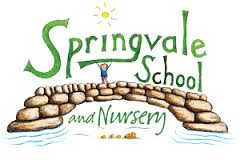 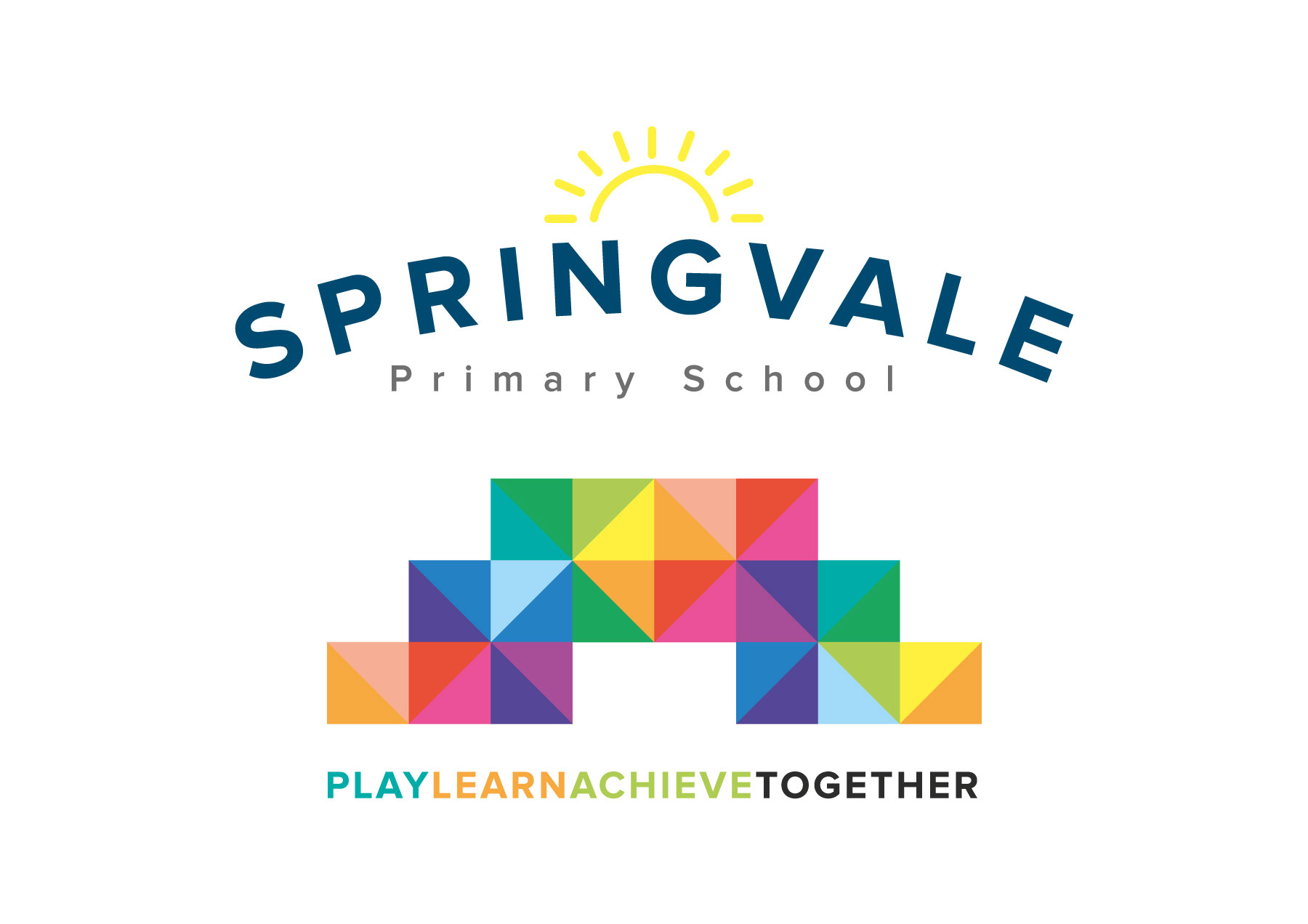 Newsletter- Week 24	   				Monday 12th March 2018Ofsted Report: Our latest Ofsted report and a covering letter are now out on email, paper copies and on our school website. Thank you for all of your kind messages and support.Snow in Spring: Apologies for the further disruption to learning on Thursday with our 3rd day of closure. Whilst the forecast for the day was positive from 11am, and we ended the afternoon in glorious sunshine, the conditions on the roads were incredibly dangerous. Neither myself nor Mr Kilner could safely get to school and we both observed abandoned cars, stand still traffic and accidents on the roads despite being on different routes. We had several teachers unable to travel through said conditions and were likely to have no catering facilities.  We hope that we have now seen the back of such horrendous weather.Reorganised events: There will be an extra session for fencing (look out for a text), the 2 tennis sessions and multi-skills sessions will be knocked off the cost of the next block in Summer term, the final 2 Creation Station sessions on Thursdays will be 90 minutes long, the final 2 Cartoon Clubs will be 90 minutes long (all finishing at 4.45pm), cricket cost will be reduced next half term for current club members (reduced by the cost of 2 sessions). Enterprise work (in the school day) has been reorganised for next Tuesday and Thursday for Y5 and Y6. We have emailed the Music Service about missed instrumental lessons and will text ASAP!Parents’ Evening: Thank you for your attendance and support at our latest Parents’ Evening! It was a very positive evening and a further opportunity to work collaboratively to ensure that our children play, learn and achieve together! Special thanks to our Y6 leaders who organised the books and appointments superbly whilst giving parents a warm welcome! We will organise a further opportunity to look at books in the Summer Term during a ‘drop in’ and then it will soon be time to start writing annual reports!School Book Fair and Books for Breakfast: Thank you to everyone who came along to these events! It is great to see the enthusiasm that children have for reading and how our families support them and us with reading at home. We will organise both events again for next year. Thank you to Engie (our FM provider) for sponsoring the event and ISS catering for coming in to provide the refreshments!Questionnaires: The deadline has now passed for our family questionnaires, the response and some analysis is on the reverse of this letter.  Your views are vital to our evaluation and in supporting our future development! Thank you for taking the time to help us!Sports Update: Well done to our KS1 multi-skills team who came second during their event at Penistone Grammar last Monday!Lunchtime Behaviour: As demonstrated by the very high percentage of green lights, a stat we share on our newsletter and twitter every week (99% average), we have excellent behaviours and attitudes to learning in school. One issue that many schools have are behaviour and attitudes at lunchtime. Whilst we do understand that lunchtime is a lengthy period of unstructured time and children can fall out from time to time, and whilst we have been delighted with standards of behaviour at lunchtime, I have recently dealt with some incidents of inappropriate manner and/or lack of respect for our SMSA team. Our SMSA team are fantastic, the best I have worked with by some distance, and we are addressing any such issues quickly. We will contact parents and use our red light sanctions if we have any further such incidents.Thank you for your support. Have a great week and pray for sunshine!Kind Regards, Mr L McClure, HeadteacherQuestionnaire Outcomes (98 returned)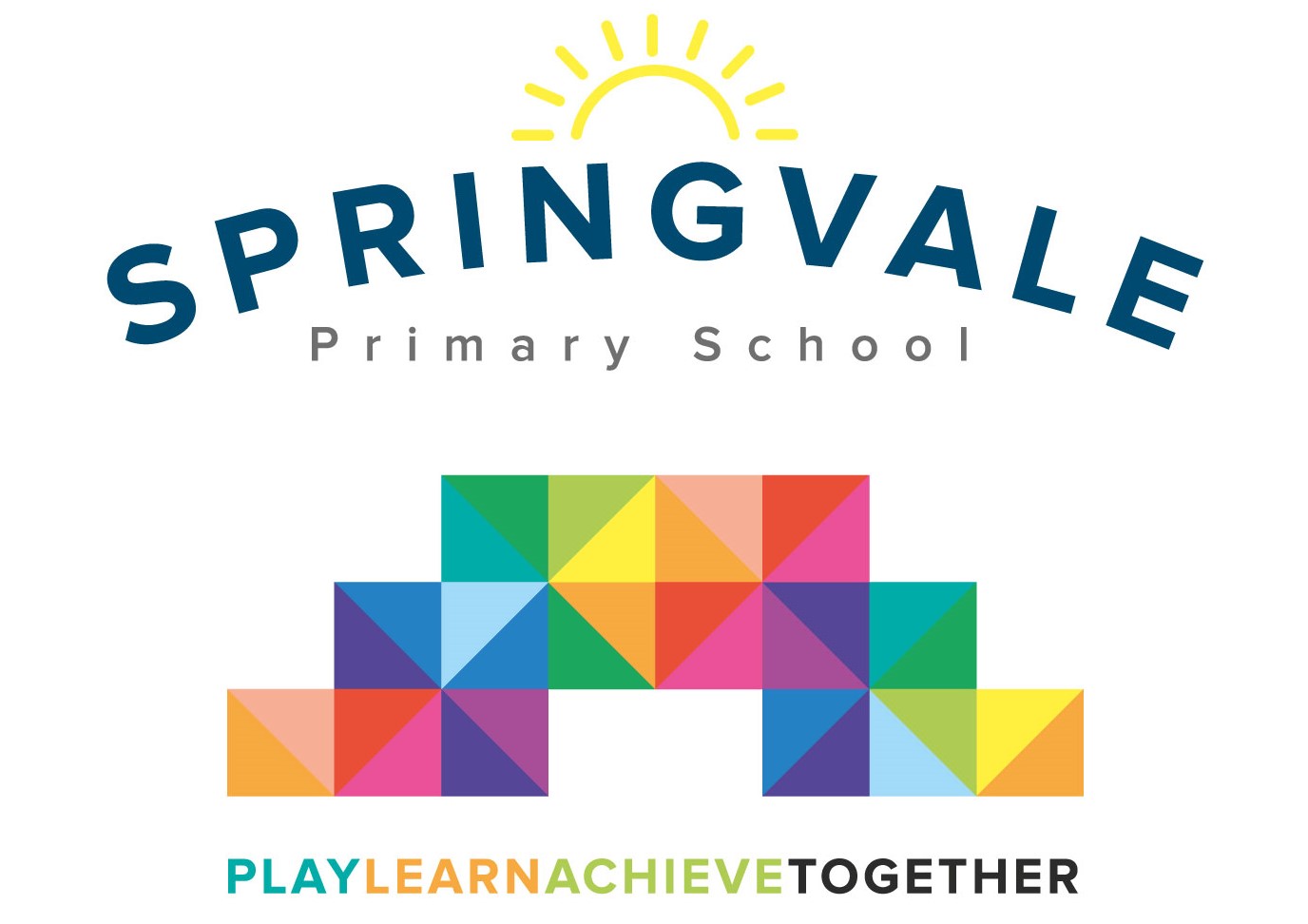 Analysis- Strengths: All agree it is a consistently ‘good’ school, pupils are safe and taught well. Views of leadership are strong and all answers receive overwhelming positive responses.Analysis- Areas to Develop: Ensure that parents are secure in their knowledge of our ethos and that they receive feedback on the effective work that our Governors do. Continue to develop clubs and competitions. Develop additional opportunities for parents to receive feedback on their child’s progress and to attend assemblies/celebration events.General comments of note: Very positive feedback to communication and changes since September. Parents feel very happy that their voice is heard. Parents like the new dinner money/club systems. There are some suggestions to make this even better; like making sure all clubs are on the online payment system.Week 23 Information2017/18 AverageWeek 24 Diary DatesAttendance: 98.7%Late marks: 0GREEN LIGHTS: 99.3%Attendance: 97.4%Late marks: 1GREEN LIGHTS: 99.2%Monday 12th: Cycle Skills Y4/5Tuesday 13th: Book fair ends, Scarborough meeting for Y5 parents at 3.15pmTuesday 13th: Y5/6 enterprise sessionWednesday 14th: Y6 at Robinwood to FridayThursday 15th: Y5 assembly at 9am, Y5 enterprise sessionThursdat 15th: Farm of the Field F1 to Y1 pupilsFriday 16th: Y5 swimming, Y6 return from RobinwoodClasses of the Week: F2 Scottish Stars, Y3 Brilliant Brazilians and Y6 Amazing Azerbaijanis with 100%!Classes of the Week: F2 Scottish Stars, Y3 Brilliant Brazilians and Y6 Amazing Azerbaijanis with 100%!Monday 12th: Cycle Skills Y4/5Tuesday 13th: Book fair ends, Scarborough meeting for Y5 parents at 3.15pmTuesday 13th: Y5/6 enterprise sessionWednesday 14th: Y6 at Robinwood to FridayThursday 15th: Y5 assembly at 9am, Y5 enterprise sessionThursdat 15th: Farm of the Field F1 to Y1 pupilsFriday 16th: Y5 swimming, Y6 return from RobinwoodQuestionDisagree %Not sure %Agree %Springvale Primary is a consistently ‘good’ school00100I know the school ethos and the vision for the school0496My child enjoys school1693My child is making good progress2494The curriculum in school offers exciting opportunities and topics0595Relationships between staff and pupils are good1495The school offers pupils a safe and secure environment/atmosphere for learning0397Behaviour is well managed in school1396School rules are clear and appropriate 1495My child receives good support and guidance from the staff in school (pastoral)0397The school regularly communicates with families in a range of ways0199I have the opportunity to discuss my child’s progress with their teacher3691My child receives regular, appropriate homework4888The school has high expectations of the children1297I know how well my child is doing in school 51085I have had the opportunity to attend assemblies and share my child’s learning experience6886My child has been on a school visit and had opportunities to take part in extra-curricular activities21484Any concerns that are reported are dealt with swiftly and appropriately1693The school is well led by the SLT0793Leaders are visible and available to help when needed 1891The school is well led by Governors12871